Муниципальный конкурс творческих работ учащихся в рамках МО конкурса«Права человека – глазами ребенка»МБОУ «Средняя общеобразовательная школа №1 с углубленным изучением отдельных предметов, г. Дубны Московской области» 141980 г. Дубна МО ул. Макаренко д.3Руководитель учреждения Руденко А.И.89030343053Тема работы: «Детское избирательное право. Принцип Демени».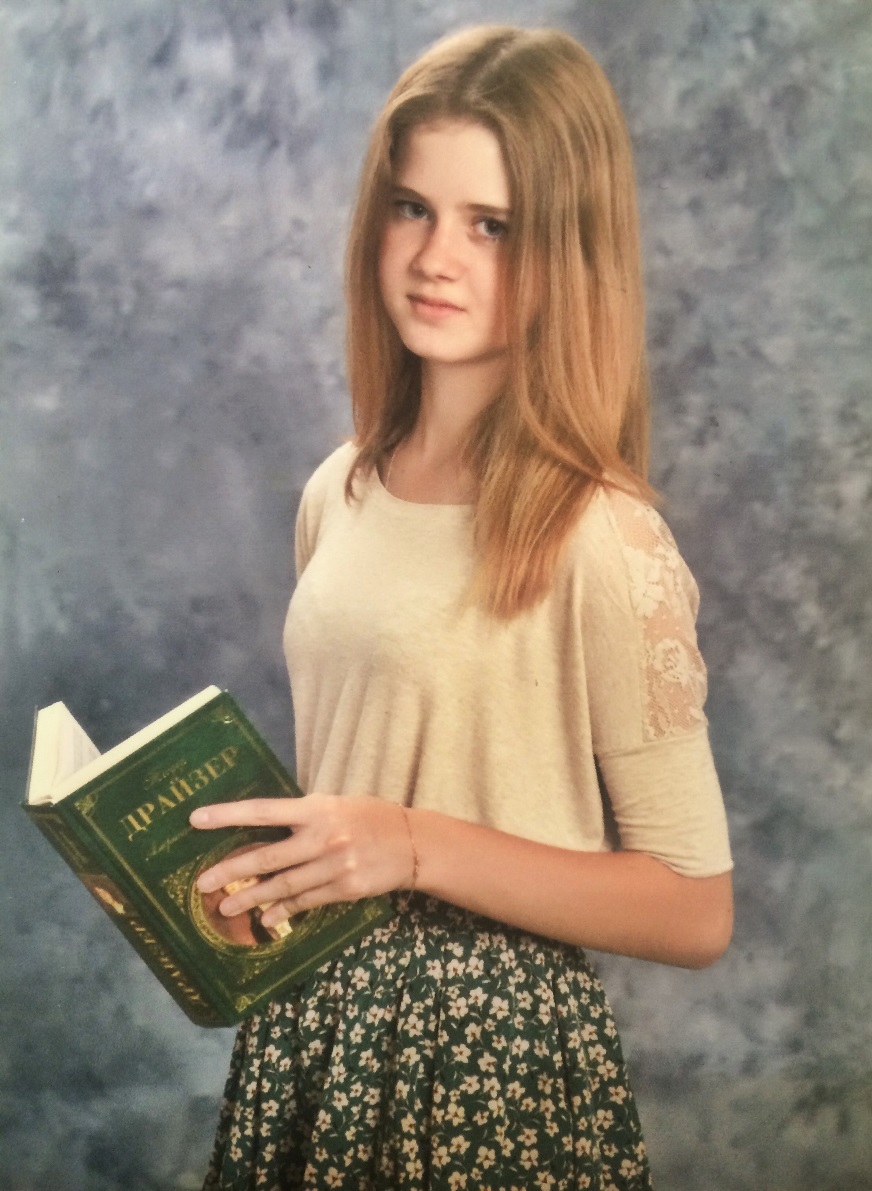 Работу выполнила: Волкова Диана Денисовна
г.Дубна, улица Ленина 39 А
89151882892
ddinawolf@gmail.com
11 «А» классНаучный руководитель: Кобелева Ольга ЛеонидовнаУчитель истории и обществознания
г. Дубна, 2016 год